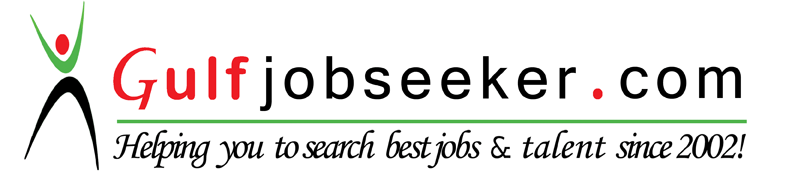 Whats app  Mobile:+971504753686 Gulfjobseeker.com CV No:1569030E-mail: gulfjobseeker@gmail.comOBJECTIVE:I am an experienced and fully qualified registered nurse who is efficient, thorough and passionate about delivering the best levels of care to patients.  I possesses extensive healthcare experience in a wide range of key nursing fields and has the required physical, mental and emotional strength to stand up to the rigors of this demanding profession. I am able to work autonomously and have vast knowledge of using the latest state of the art medical equipment to treat, observe and record the condition of patients. As a driven individual who wants to progress I am now looking for a suitable nursing position with a reputable, exciting and modern healthcare provider.ACADEMIC  PROFILE:Under Graduation:College		: Al-Kareem College of Nursing, Gulbarga, Course		: B. Sc NursingUniversity		: Rajiv Gandhi University of Health Sciences, Year			: 2007-2012Percentage		: 71%DHA passed on July 2015.DHA - Ref No.		: DHA/LS/1342015/475914.SCHOOLING:CLINICAL EXPERIENCEHIGHRANGE HOSPITAL, PARATHODU, KANJIRAPALLY, KOTTAYAM, KERALA in Casualty Department from 10th May 2012 to 20th March 2013.GOVT.MEDICAL COLLEGE HOSPITAL, GANDHINAGAR, KOTTAYAM in Trauma Care Unit with Neurosurgery and Orthopaedics from 01-04-2013 to 19-06-2014.GOVT.TALUK HOSPITAL, PAMPADY, KOTTAYAM in Casualty Department from 20-06-2014 to 31-12-2014.Since 18th March 2015 at Emergency Department in ST.JUDE’S HOSPITAL, AYARKUNNAM, KOTTAYAM.HOSPITAL PROFILEHigh Range Hospital Parathodu is a private specialty hospital with capacity of 200 beds consisting of all major departments including 24 hours Accident & Emergency services, a well equipped Casualty, ICU’s, Medical Ward, Surgical Ward, Gynaec Ward, Paediatric Ward and an Operation Theatre.Govt.Medical College Hospital, Kottayam is a Govt. hospital with a capacity of 1110 beds. It is a multi-specialty hospital with modern technologies and having all departments with sufficient equipments and ICU’s. It admits patients under General Medicine, Paediatric, Neurosurgery, General Surgery, Orthopaedics, Neonatal, Gyenacology and all ICU’s.Govt. Taluk Hospital Pampady is a Govt. hospital with a capacity of nearly 200 beds with a well equipped Casualty, Medical and Surgical Wards and an ICU Operation Theatre.St. Jude’s Hospital is a private hospital with capacity of 50 beds consisting of 24 hours Casualty, Medical Ward, Orthopaedics Department and Paediatric Department.INSERVICE EDUCATION TRAINING ATTENDED IN HOSPITALS DURING CLINICAL TIME.Priniples of Anaesthesia for Nurses.Medical & Surgical management of Emergencies.Biomedical waste management and disposal.Introduction to Computer.Clinical Psychology.PROFESSIONAL AFFILIATIONKarnataka Nursing Council Kerala Nurses& Midwives Council EQUIPMENTS HANDLEDVentilator.Cardiac MonitorSyringe PumpInfusion PumpPulse Oxy meterECG MachineGlucometerLaryngoscopeAMBU BagSphygmomanometerNebulizerChest Tube & Seal Drainage SystemSuction Apparatus.PROCEDURE PERFORMEDSponge BathBed making Vital SignsMonitoring Intake & OutputCare of Patients in VentilatorBlood TransfusionAdministration of Medication & InjectionsIV Line InsertionInsertion of NG TubeGastric LavageSuctioning-Oral & EndotrachealAMBU Bagging & CPRTracheostomy CareDeath CareRecording & ReportingTotal Parenteral NutritionWound Irrigation & DressingAssisting for Pleural TappingAssisting for IntubationAssisting for Central lineExtubationArterial Blood GasesAssisting for TracheostomySetting Emergency TrayMonitoring CVP.DUTIES AND RESPONSIBILITIESComprehensive Nursing CareCare of all assigned patientsMonitoring Glassgow Coma ScalePosition change for both Neuro & Ortho patientsCare of Bed SoreAdministration of DrugsSending Blood Sample for InvestigationsPin-Tract Care for Ortho patientsNebulizationPre & Post Operative CareVentilator managementAseptic Dressing for PatientsHealth Education.STRENGTHS:Good Communication SkillsAdoptive to working EnvironmentHighly EnthusiasticPositive ThinkingHard Working.Apart from Profession a Singer.PERSONAL PROFILE:Date of Birth			:	11/05/1988Marital Status			:	MarriedReligion & Caste		:	Hindu, Nair.Languages Known		:	English, Malayalam and Hindi.Hobbies	:	Singing, Reading Medical Journals, Meditation and State Level Winner in Music.QualificationInstitutionBoard/UniversityYear% ofMarksSSLCM.G.M.H.S, Pampady, KottayamBoard of Public Examination of KeralaMarch     200478%Plus TwoSt.Mary’s H.S.S,Manarcad,  KottayamBoard of Higher Secondary ExaminationMarch200673%